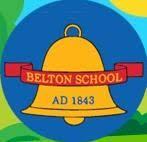 Hedgehogs Long Term Plan – 2023/24                                                                                                               This is an overview of the expected learning to be taught in the Hedgehogs class during the academic year of 2023-24, however this is subject to change leading from the children’s interests and following the EYFS curriculum.Autumn 1Marvellous MeAutumn 1Marvellous MeAutumn 2Miraculous Machines and Fun with ForcesAutumn 2Miraculous Machines and Fun with ForcesSpring 1Wonderful WeatherSpring 1Wonderful WeatherSpring 2Food Glorious FoodSpring 2Food Glorious FoodSummer 1The Great OutdoorsSummer 1The Great OutdoorsSummer 2Animal MagicSummer 2Animal MagicNumber of weeks7 weeks7 weeks9 weeks9 weeks6 weeks6 weeks4 weeks4 weeks7 weeks7 weeks6 weeks6 weeksTripsBelton village walkBelton village walkEast Midlands Aeropark?East Midlands Aeropark?Hough Mill?Pizza Express?Hough Mill?Pizza Express?Church VisitChurch VisitBooks and TextsLittle Hedgehog’s Big DayElmerNo David!The Biggest Bed in the WorldThe Tiger who came to TeaWe’re Going on a Bear HuntGoldilocks and the Three BearsLittle Hedgehog’s Big DayElmerNo David!The Biggest Bed in the WorldThe Tiger who came to TeaWe’re Going on a Bear HuntGoldilocks and the Three BearsThings that Go (non fiction)The Train RideRama and SitaThe Pirates Next DoorWhatever NextThe Smeds and the SmoosThe Three Little PigsHow to Catch a StarThe Nativity StoryThings that Go (non fiction)The Train RideRama and SitaThe Pirates Next DoorWhatever NextThe Smeds and the SmoosThe Three Little PigsHow to Catch a StarThe Nativity StoryQueen Elizabeth llThe Creation StoryThe Leaf ThiefSomebody Swallowed StanleyLost and FoundHow to Catch a RainbowQueen Elizabeth llThe Creation StoryThe Leaf ThiefSomebody Swallowed StanleyLost and FoundHow to Catch a RainbowOliver’s VegetablesLittle Red henFarmer DuckThe Easter StoryOliver’s VegetablesLittle Red henFarmer DuckThe Easter StoryThe Tiny SeedJack and the BeanstalkMad About MinibeastsSuperwormWhat the Ladybird HeardThe Three Billy Goats GruffHanda’s SurpriseThe Tiny SeedJack and the BeanstalkMad About MinibeastsSuperwormWhat the Ladybird HeardThe Three Billy Goats GruffHanda’s SurpriseNight Monkey, Day MonkeyPandas (non fiction)Dinosaurs Love UnderpantsOwl BabiesTiddlerJulian is a MermaidNight Monkey, Day MonkeyPandas (non fiction)Dinosaurs Love UnderpantsOwl BabiesTiddlerJulian is a MermaidPrime Areas of DevelopmentPrime Areas of DevelopmentPrime Areas of DevelopmentPrime Areas of DevelopmentPrime Areas of DevelopmentPrime Areas of DevelopmentPrime Areas of DevelopmentPrime Areas of DevelopmentPrime Areas of DevelopmentPrime Areas of DevelopmentPrime Areas of DevelopmentPrime Areas of DevelopmentPrime Areas of DevelopmentPhysical Development (PD)Gross Motor and Fine MotorSuperheroesLookMoveAvoidSuperheroesDuelWin LoseGrowth MindsetSuperheroesLookMoveAvoidSuperheroesDuelWin LoseGrowth MindsetCircusMoveBalanceLandAdventurersSolveExploreChallengeDealing with perceived success or failureCircusMoveBalanceLandAdventurersSolveExploreChallengeDealing with perceived success or failureDancersCreatePracticePerformMinecraftCommunicateCollaborateCompeteDealing with internal conflict with othersDancersCreatePracticePerformMinecraftCommunicateCollaborateCompeteDealing with internal conflict with othersSpace InvadersStrikeReactAssessKnights and DragonsAttackDefendStrategyShowing respectto self, others andequipmentSpace InvadersStrikeReactAssessKnights and DragonsAttackDefendStrategyShowing respectto self, others andequipmentOlympiansRunJumpThrowPiratesCatchMoveAssessBuilding resilienceOlympiansRunJumpThrowPiratesCatchMoveAssessBuilding resilienceSports StarsPracticeImproveAssessCircusAimStrikeRetrieveSetting a newtarget/goalSports StarsPracticeImproveAssessCircusAimStrikeRetrieveSetting a newtarget/goalPersonal, Social and Emotional Development (PSED)Self-RegulationManaging SelfBuilding relationshipsKapowSelf-regulation: My FeelingsIn this unit, children are learning to explore and understand their feelings, identify when they may be feeling something, and begin learning how to communicate and cope with their feelings and emotions.Self-regulation: My FeelingsIn this unit, children are learning to explore and understand their feelings, identify when they may be feeling something, and begin learning how to communicate and cope with their feelings and emotions.Building Relationships: Special Relationships In this unit, children are learning to explore why families and special people are valuable, understand why it is important to share and develop strategies, see themselves as valuable individual and explore diversity through thinking about similarities and differences.Building Relationships: Special Relationships In this unit, children are learning to explore why families and special people are valuable, understand why it is important to share and develop strategies, see themselves as valuable individual and explore diversity through thinking about similarities and differences.Managing self: Taking on challengesIn this unit, children will understand why we have rules, the importance of persistence and perseverance in the face of challenges, learn how to communicate effectively with others, practice ‘grounding’ coping strategies, and to learn new skills that will help them show resilience and perseverance in the face of challenge.Managing self: Taking on challengesIn this unit, children will understand why we have rules, the importance of persistence and perseverance in the face of challenges, learn how to communicate effectively with others, practice ‘grounding’ coping strategies, and to learn new skills that will help them show resilience and perseverance in the face of challenge.Self-regulation:Listening and following instructionsIn this unit, children will learn why it is important to be an honest, thoughtful and resilient active listener who can respond to instructions and how they can become one.Self-regulation:Listening and following instructionsIn this unit, children will learn why it is important to be an honest, thoughtful and resilient active listener who can respond to instructions and how they can become one.Building relationships: My family and friendsIn this unit, children will learn how we all have different beliefs and celebrations, what characteristics make a good friend, and how we need to listen to one another.Building relationships: My family and friendsIn this unit, children will learn how we all have different beliefs and celebrations, what characteristics make a good friend, and how we need to listen to one another.Managing self: My wellbeingIn this unit, children will learn how to look after their wellbeing through exercise, meditation, a balanced diet and care for themselves.Managing self: My wellbeingIn this unit, children will learn how to look after their wellbeing through exercise, meditation, a balanced diet and care for themselves.Communication and Language (CL)Listening, attention and understanding,SpeakingListening and AttentionFocus on an activity for a short period of time.Listening and AttentionFocus on an activity for a short period of time.Speaking skills.Use language to communicate and explain how they are feeling and what they want to do.Speaking skills.Use language to communicate and explain how they are feeling and what they want to do.Listen and respond to stories with increasing attention.Listen and respond to stories with increasing attention.Following instructions and re-calling instructions given.Listen and respond to peers and adults.Following instructions and re-calling instructions given.Listen and respond to peers and adults.Speaking skills.Organise talk and sequence ideas together to express opinions about their interests.Speaking skills.Organise talk and sequence ideas together to express opinions about their interests.Answering ‘how’ and ‘why’ questions.Listen to others opinions.Answering ‘how’ and ‘why’ questions.Listen to others opinions.Specific Areas of DevelopmentSpecific Areas of DevelopmentSpecific Areas of DevelopmentSpecific Areas of DevelopmentSpecific Areas of DevelopmentSpecific Areas of DevelopmentSpecific Areas of DevelopmentSpecific Areas of DevelopmentSpecific Areas of DevelopmentSpecific Areas of DevelopmentSpecific Areas of DevelopmentSpecific Areas of DevelopmentSpecific Areas of DevelopmentLiteracyComprehension Word Reading,WritingThroughout the year the skills taught will include: Comprehension: Demonstrate what has been read., anticipate key events, use and understand new vocabulary.Reading focus: Join in with stories, rhymes and songs, select books independently, enjoy a range of different texts, reads words/sentences, uses phonic knowledge where appropriate.Writing focus: Mark making, forming letters/drawing, hearing sounds as they write., link sounds to letters when writing and write a short sentence/statement using phonic knowledge, record a sequence of sentences and be able to read what they have written.Throughout the year the skills taught will include: Comprehension: Demonstrate what has been read., anticipate key events, use and understand new vocabulary.Reading focus: Join in with stories, rhymes and songs, select books independently, enjoy a range of different texts, reads words/sentences, uses phonic knowledge where appropriate.Writing focus: Mark making, forming letters/drawing, hearing sounds as they write., link sounds to letters when writing and write a short sentence/statement using phonic knowledge, record a sequence of sentences and be able to read what they have written.Throughout the year the skills taught will include: Comprehension: Demonstrate what has been read., anticipate key events, use and understand new vocabulary.Reading focus: Join in with stories, rhymes and songs, select books independently, enjoy a range of different texts, reads words/sentences, uses phonic knowledge where appropriate.Writing focus: Mark making, forming letters/drawing, hearing sounds as they write., link sounds to letters when writing and write a short sentence/statement using phonic knowledge, record a sequence of sentences and be able to read what they have written.Throughout the year the skills taught will include: Comprehension: Demonstrate what has been read., anticipate key events, use and understand new vocabulary.Reading focus: Join in with stories, rhymes and songs, select books independently, enjoy a range of different texts, reads words/sentences, uses phonic knowledge where appropriate.Writing focus: Mark making, forming letters/drawing, hearing sounds as they write., link sounds to letters when writing and write a short sentence/statement using phonic knowledge, record a sequence of sentences and be able to read what they have written.Throughout the year the skills taught will include: Comprehension: Demonstrate what has been read., anticipate key events, use and understand new vocabulary.Reading focus: Join in with stories, rhymes and songs, select books independently, enjoy a range of different texts, reads words/sentences, uses phonic knowledge where appropriate.Writing focus: Mark making, forming letters/drawing, hearing sounds as they write., link sounds to letters when writing and write a short sentence/statement using phonic knowledge, record a sequence of sentences and be able to read what they have written.Throughout the year the skills taught will include: Comprehension: Demonstrate what has been read., anticipate key events, use and understand new vocabulary.Reading focus: Join in with stories, rhymes and songs, select books independently, enjoy a range of different texts, reads words/sentences, uses phonic knowledge where appropriate.Writing focus: Mark making, forming letters/drawing, hearing sounds as they write., link sounds to letters when writing and write a short sentence/statement using phonic knowledge, record a sequence of sentences and be able to read what they have written.Throughout the year the skills taught will include: Comprehension: Demonstrate what has been read., anticipate key events, use and understand new vocabulary.Reading focus: Join in with stories, rhymes and songs, select books independently, enjoy a range of different texts, reads words/sentences, uses phonic knowledge where appropriate.Writing focus: Mark making, forming letters/drawing, hearing sounds as they write., link sounds to letters when writing and write a short sentence/statement using phonic knowledge, record a sequence of sentences and be able to read what they have written.Throughout the year the skills taught will include: Comprehension: Demonstrate what has been read., anticipate key events, use and understand new vocabulary.Reading focus: Join in with stories, rhymes and songs, select books independently, enjoy a range of different texts, reads words/sentences, uses phonic knowledge where appropriate.Writing focus: Mark making, forming letters/drawing, hearing sounds as they write., link sounds to letters when writing and write a short sentence/statement using phonic knowledge, record a sequence of sentences and be able to read what they have written.Throughout the year the skills taught will include: Comprehension: Demonstrate what has been read., anticipate key events, use and understand new vocabulary.Reading focus: Join in with stories, rhymes and songs, select books independently, enjoy a range of different texts, reads words/sentences, uses phonic knowledge where appropriate.Writing focus: Mark making, forming letters/drawing, hearing sounds as they write., link sounds to letters when writing and write a short sentence/statement using phonic knowledge, record a sequence of sentences and be able to read what they have written.Throughout the year the skills taught will include: Comprehension: Demonstrate what has been read., anticipate key events, use and understand new vocabulary.Reading focus: Join in with stories, rhymes and songs, select books independently, enjoy a range of different texts, reads words/sentences, uses phonic knowledge where appropriate.Writing focus: Mark making, forming letters/drawing, hearing sounds as they write., link sounds to letters when writing and write a short sentence/statement using phonic knowledge, record a sequence of sentences and be able to read what they have written.Throughout the year the skills taught will include: Comprehension: Demonstrate what has been read., anticipate key events, use and understand new vocabulary.Reading focus: Join in with stories, rhymes and songs, select books independently, enjoy a range of different texts, reads words/sentences, uses phonic knowledge where appropriate.Writing focus: Mark making, forming letters/drawing, hearing sounds as they write., link sounds to letters when writing and write a short sentence/statement using phonic knowledge, record a sequence of sentences and be able to read what they have written.Throughout the year the skills taught will include: Comprehension: Demonstrate what has been read., anticipate key events, use and understand new vocabulary.Reading focus: Join in with stories, rhymes and songs, select books independently, enjoy a range of different texts, reads words/sentences, uses phonic knowledge where appropriate.Writing focus: Mark making, forming letters/drawing, hearing sounds as they write., link sounds to letters when writing and write a short sentence/statement using phonic knowledge, record a sequence of sentences and be able to read what they have written.Literacy SkillsSend home reading books.Work on FM skills using a range of focused and independent activities.Letter formation: big movements in the air, glitter, chalk, paints, crayons, collage, playdough.Reading a range of different stories, introduce story telling actions, recognising characters, predicting what may happen.Sequencing of familiar stories. Send home reading books.Work on FM skills using a range of focused and independent activities.Letter formation: big movements in the air, glitter, chalk, paints, crayons, collage, playdough.Reading a range of different stories, introduce story telling actions, recognising characters, predicting what may happen.Sequencing of familiar stories. Continue with home-readers.Introduce guided reading.Applying phonic knowledge to reading.Begin to record simple captions and labels using dominant sounds.Recognise and read key HFW.Continue with home-readers.Introduce guided reading.Applying phonic knowledge to reading.Begin to record simple captions and labels using dominant sounds.Recognise and read key HFW.Continue with home-readers and guided reading.Record lists, captions, labels, tagsUse and apply phonic knowledge when reading to recognise and read key HFW.When writing use letters and sounds to support what is being written.Continue with home-readers and guided reading.Record lists, captions, labels, tagsUse and apply phonic knowledge when reading to recognise and read key HFW.When writing use letters and sounds to support what is being written.Continue with home-readers and guided reading.Record lists, captions, labels, tags moving onto sentences.Begin to write for a purpose, sequencing ideas together and recognising key features that need to be included such as finger spaces.Continue with home-readers and guided reading.Record lists, captions, labels, tags moving onto sentences.Begin to write for a purpose, sequencing ideas together and recognising key features that need to be included such as finger spaces.Continue with home-readers and guided reading.Record sentences using capital letters and full stops.Know when to include detail in writing.Sequence ideas together.Show structure to what is written down.Writing should have phase 3 sounds and HFW used consistently.Continue with home-readers and guided reading.Record sentences using capital letters and full stops.Know when to include detail in writing.Sequence ideas together.Show structure to what is written down.Writing should have phase 3 sounds and HFW used consistently.Consolidating what has been taught to ensure children have the confidence and stamina to write at length.Children begin to include detail in what they write and can read what they have recorded unaided.Consolidating what has been taught to ensure children have the confidence and stamina to write at length.Children begin to include detail in what they write and can read what they have recorded unaided.Phonics Twinkl PhonicsLevel 2Learning grapheme phoneme correspondences (GPCs).Segmenting and blending simple VC and CVC words.Reading some level 2 high frequency words (HFWs). Level 2Learning grapheme phoneme correspondences (GPCs).Segmenting and blending simple VC and CVC words.Reading some level 2 high frequency words (HFWs). Continue Level 2 and Begin 3Continue learning GPCs.  Segmenting and blending VC and CVC words. Read short captions.Read and spell level 2 HFW.sMoving onto level 3 and learning some digraphs.Continue Level 2 and Begin 3Continue learning GPCs.  Segmenting and blending VC and CVC words. Read short captions.Read and spell level 2 HFW.sMoving onto level 3 and learning some digraphs.Continue Level 3Continue learning GPCs including digraphs and vowel digraphs.Segmenting and blending level 3 words using phonic knowledge.Read simple sentences.Reading and spelling key HFWs.Continue Level 3Continue learning GPCs including digraphs and vowel digraphs.Segmenting and blending level 3 words using phonic knowledge.Read simple sentences.Reading and spelling key HFWs.Level 3 ConsolidationContinue learning GPCs including digraphs and vowel digraphs.Segmenting and blending level 3 words using phonic knowledge.Reading sentences using phonic knowledge to decode unfamiliar words. Read and spell all level 2 and 3 HFWsLevel 3 ConsolidationContinue learning GPCs including digraphs and vowel digraphs.Segmenting and blending level 3 words using phonic knowledge.Reading sentences using phonic knowledge to decode unfamiliar words. Read and spell all level 2 and 3 HFWsLevel 4Move onto level 4 to segment and blend CVCC, CCVC words and adjacent consonants.  Decode polysyllabic words.Reading sentences using phonic knowledge to decode unfamiliar words.  Read and spell all level 2, 3 and some level 4 HFWs.Level 4Move onto level 4 to segment and blend CVCC, CCVC words and adjacent consonants.  Decode polysyllabic words.Reading sentences using phonic knowledge to decode unfamiliar words.  Read and spell all level 2, 3 and some level 4 HFWs.Level 4 ConsolidationSegment and blend CVCC, CCVC words and adjacent consonants.  Decode polysyllabic words.Reading sentences using phonic knowledge to decode unfamiliar words. Read and spell all level 2, 3 and 4 HFWs. Level 4 ConsolidationSegment and blend CVCC, CCVC words and adjacent consonants.  Decode polysyllabic words.Reading sentences using phonic knowledge to decode unfamiliar words. Read and spell all level 2, 3 and 4 HFWs. MathematicsNumber andNumerical PatternsThroughout the year the skills taught will include: Number focus: Have a deep understanding of number to 10, including the composition of each number. Subitise up to 5. Automatic recall of number bonds to 5.Numerical Patterns: Count confidently to 20, recognising the patterns of the counting system. Compare sets of objects to 10. Explore and represent patterns within numbers up to 10. Including odds and evens, double facts and how quantities can be distributed equally. Although Shape, Space and Measure id no longer an ELG we will continue to add these objectives in to our continuous provision inside and outsideThroughout the year the skills taught will include: Number focus: Have a deep understanding of number to 10, including the composition of each number. Subitise up to 5. Automatic recall of number bonds to 5.Numerical Patterns: Count confidently to 20, recognising the patterns of the counting system. Compare sets of objects to 10. Explore and represent patterns within numbers up to 10. Including odds and evens, double facts and how quantities can be distributed equally. Although Shape, Space and Measure id no longer an ELG we will continue to add these objectives in to our continuous provision inside and outsideThroughout the year the skills taught will include: Number focus: Have a deep understanding of number to 10, including the composition of each number. Subitise up to 5. Automatic recall of number bonds to 5.Numerical Patterns: Count confidently to 20, recognising the patterns of the counting system. Compare sets of objects to 10. Explore and represent patterns within numbers up to 10. Including odds and evens, double facts and how quantities can be distributed equally. Although Shape, Space and Measure id no longer an ELG we will continue to add these objectives in to our continuous provision inside and outsideThroughout the year the skills taught will include: Number focus: Have a deep understanding of number to 10, including the composition of each number. Subitise up to 5. Automatic recall of number bonds to 5.Numerical Patterns: Count confidently to 20, recognising the patterns of the counting system. Compare sets of objects to 10. Explore and represent patterns within numbers up to 10. Including odds and evens, double facts and how quantities can be distributed equally. Although Shape, Space and Measure id no longer an ELG we will continue to add these objectives in to our continuous provision inside and outsideThroughout the year the skills taught will include: Number focus: Have a deep understanding of number to 10, including the composition of each number. Subitise up to 5. Automatic recall of number bonds to 5.Numerical Patterns: Count confidently to 20, recognising the patterns of the counting system. Compare sets of objects to 10. Explore and represent patterns within numbers up to 10. Including odds and evens, double facts and how quantities can be distributed equally. Although Shape, Space and Measure id no longer an ELG we will continue to add these objectives in to our continuous provision inside and outsideThroughout the year the skills taught will include: Number focus: Have a deep understanding of number to 10, including the composition of each number. Subitise up to 5. Automatic recall of number bonds to 5.Numerical Patterns: Count confidently to 20, recognising the patterns of the counting system. Compare sets of objects to 10. Explore and represent patterns within numbers up to 10. Including odds and evens, double facts and how quantities can be distributed equally. Although Shape, Space and Measure id no longer an ELG we will continue to add these objectives in to our continuous provision inside and outsideThroughout the year the skills taught will include: Number focus: Have a deep understanding of number to 10, including the composition of each number. Subitise up to 5. Automatic recall of number bonds to 5.Numerical Patterns: Count confidently to 20, recognising the patterns of the counting system. Compare sets of objects to 10. Explore and represent patterns within numbers up to 10. Including odds and evens, double facts and how quantities can be distributed equally. Although Shape, Space and Measure id no longer an ELG we will continue to add these objectives in to our continuous provision inside and outsideThroughout the year the skills taught will include: Number focus: Have a deep understanding of number to 10, including the composition of each number. Subitise up to 5. Automatic recall of number bonds to 5.Numerical Patterns: Count confidently to 20, recognising the patterns of the counting system. Compare sets of objects to 10. Explore and represent patterns within numbers up to 10. Including odds and evens, double facts and how quantities can be distributed equally. Although Shape, Space and Measure id no longer an ELG we will continue to add these objectives in to our continuous provision inside and outsideThroughout the year the skills taught will include: Number focus: Have a deep understanding of number to 10, including the composition of each number. Subitise up to 5. Automatic recall of number bonds to 5.Numerical Patterns: Count confidently to 20, recognising the patterns of the counting system. Compare sets of objects to 10. Explore and represent patterns within numbers up to 10. Including odds and evens, double facts and how quantities can be distributed equally. Although Shape, Space and Measure id no longer an ELG we will continue to add these objectives in to our continuous provision inside and outsideThroughout the year the skills taught will include: Number focus: Have a deep understanding of number to 10, including the composition of each number. Subitise up to 5. Automatic recall of number bonds to 5.Numerical Patterns: Count confidently to 20, recognising the patterns of the counting system. Compare sets of objects to 10. Explore and represent patterns within numbers up to 10. Including odds and evens, double facts and how quantities can be distributed equally. Although Shape, Space and Measure id no longer an ELG we will continue to add these objectives in to our continuous provision inside and outsideThroughout the year the skills taught will include: Number focus: Have a deep understanding of number to 10, including the composition of each number. Subitise up to 5. Automatic recall of number bonds to 5.Numerical Patterns: Count confidently to 20, recognising the patterns of the counting system. Compare sets of objects to 10. Explore and represent patterns within numbers up to 10. Including odds and evens, double facts and how quantities can be distributed equally. Although Shape, Space and Measure id no longer an ELG we will continue to add these objectives in to our continuous provision inside and outsideThroughout the year the skills taught will include: Number focus: Have a deep understanding of number to 10, including the composition of each number. Subitise up to 5. Automatic recall of number bonds to 5.Numerical Patterns: Count confidently to 20, recognising the patterns of the counting system. Compare sets of objects to 10. Explore and represent patterns within numbers up to 10. Including odds and evens, double facts and how quantities can be distributed equally. Although Shape, Space and Measure id no longer an ELG we will continue to add these objectives in to our continuous provision inside and outsideWhite Rose MathsNumberBaselineMatch, Sort andCompare It’s me 1,2,31,2,3,4,5Alive in 5Growing 6, 7 & 8Building 9 & 10 Comparing numbers to 10 Bonds to 10To 20 and beyondHow many now?Manipulate, compose and decomposeSharing and GroupingMake connectionsWhite Rose MathsMeasure, Shape and Spatial AwarenessBaselineTalk about measure and PatternsCircles and TrianglesMass and capacityLength, Height and TimeExploring 3-D shapesVisualise, build and mapVisualise, build and mapConsolidationUnderstanding of the world (UW)The Natural world Developing ExpertsOur BodyHands and feetDescribe why our hands and feet are usefulWhy are we all uniqueKnow that we have similarities and differences and that we are all uniqueHealth and safetyAbout my homePeople you can trustOur SensesSmell and TouchHearing, Sight and TasteOur BodyHands and feetDescribe why our hands and feet are usefulWhy are we all uniqueKnow that we have similarities and differences and that we are all uniqueHealth and safetyAbout my homePeople you can trustOur SensesSmell and TouchHearing, Sight and TasteMachinesDifferent types of transportForcesPush or PullSink or SwimSpaceWhy are rockets important?Explore Outer SpaceMaterialsHow do things change shape?Reflecting in mirrorsMachinesDifferent types of transportForcesPush or PullSink or SwimSpaceWhy are rockets important?Explore Outer SpaceMaterialsHow do things change shape?Reflecting in mirrorsWeatherAutumn and WinterRain, Ice and WaterSnow and MeltingRainbowsWeatherAutumn and WinterRain, Ice and WaterSnow and MeltingRainbowsFoodVegetablesWheat and FlourChicken and eggsFoodVegetablesWheat and FlourChicken and eggsPlantsWhere do plants come from?How to look after plantsInsectsWhat are insects and invertebrates?Where do insects and invertebrates live?Discover more about insects and invertebratesPlantsWhere do plants come from?How to look after plantsInsectsWhat are insects and invertebrates?Where do insects and invertebrates live?Discover more about insects and invertebratesAnimalsWhere animals live and what they needBearsDinosaursBirdsThe BeachExplore how waves wear away the coastlineMake the perfect sandcastleAnimalsWhere animals live and what they needBearsDinosaursBirdsThe BeachExplore how waves wear away the coastlineMake the perfect sandcastlePast and PresentCollins ConnectedHomework project – Family scrap book and family stay and play visit to schoolMake sense of their own life story and of past and presentExamine and talk about images of familiar situations in the pastRecognise that things happened before they were bornCreate their own personal timeline for their lives so farHomework project – Family scrap book and family stay and play visit to schoolMake sense of their own life story and of past and presentExamine and talk about images of familiar situations in the pastRecognise that things happened before they were bornCreate their own personal timeline for their lives so farExamine artefacts from the past commenting on similarities and differences to modern day equivalents – Aeropark visitresources in continuous provisionHear and discuss accounts of the past involving people, places and events through storytelling and role play - NativityExamine artefacts from the past commenting on similarities and differences to modern day equivalents – Aeropark visitresources in continuous provisionHear and discuss accounts of the past involving people, places and events through storytelling and role play - NativityIntroduced to people in stories about the past who did important things and are remembered today – Queen Elizabeth llCompare and contrasted characters from stories including important figures from the past – Queen Elizabeth llIntroduced to people in stories about the past who did important things and are remembered today – Queen Elizabeth llCompare and contrasted characters from stories including important figures from the past – Queen Elizabeth llHear and discuss accounts of the past involving people, places and events through storytelling and role play – Easter storyHear and discuss accounts of the past involving people, places and events through storytelling and role play – Easter storyGain first-hand experience through visiting places locally of historic importance – church visitGain first-hand experience through visiting places locally of historic importance – church visitSupported to organise events using basic chronology – looking back on our year at schoolSupported to organise events using basic chronology – looking back on our year at schoolPeople, Culture and CommunityCollins ConnectedOur Local Area - My School Grounds    How do I find my way around Belton school?Resources available in the continuous provision:Map of school groundsPhotos of school grounds – taken by the childrenAerial shotsNatural of human made pictures gameSquared paper for map drawingGlobeAtlasMaps of UKWorld mapcompassaerial shotsOur Local Area - My School Grounds    How do I find my way around Belton school?Resources available in the continuous provision:Map of school groundsPhotos of school grounds – taken by the childrenAerial shotsNatural of human made pictures gameSquared paper for map drawingGlobeAtlasMaps of UKWorld mapcompassaerial shotsOur Local Area - Belton and My Local AreaWhere do I live and what is it like there?Resources available in the continuous provision:Maps of Belton and local areaPhotos taken by the childrenDraw routes to school Map drawing resourcesGlobeAtlasMaps of UKWorld mapRoad mapsScreen shots of sat nav routesOur Local Area - Belton and My Local AreaWhere do I live and what is it like there?Resources available in the continuous provision:Maps of Belton and local areaPhotos taken by the childrenDraw routes to school Map drawing resourcesGlobeAtlasMaps of UKWorld mapRoad mapsScreen shots of sat nav routesLife in our Country - The United KingdomWhich country do I live in?Resources available in the continuous provision:FlagsBuntingRoyal familyMaps of UKMaps of UK to colourLocate UK on a world map, atlas and globeLife in our Country - The United KingdomWhich country do I live in?Resources available in the continuous provision:FlagsBuntingRoyal familyMaps of UKMaps of UK to colourLocate UK on a world map, atlas and globeLife in our Country - The United KingdomWhat can be found in the United Kingdom?Resources available in the continuous provision:Significant features of UKLondon EyeBuckingham PalaceBig BenStone HengeTower bridgeEdinburgh castleEden projectWhite Cliffs of DoverAngel of the NorthPhotosLocate UK on a world map, atlas and globeLife in our Country - The United KingdomWhat can be found in the United Kingdom?Resources available in the continuous provision:Significant features of UKLondon EyeBuckingham PalaceBig BenStone HengeTower bridgeEdinburgh castleEden projectWhite Cliffs of DoverAngel of the NorthPhotosLocate UK on a world map, atlas and globeLife in Countries Around the World - The WorldWhat is similar and different between life in this country and life in other countries?Resources available in the continuous provision:Pictures showing people from around the world linked to world mapArtefacts and dolls from different countriesDraw similarities and differences between life in this country and that of othersLife in Countries Around the World - The WorldWhat is similar and different between life in this country and life in other countries?Resources available in the continuous provision:Pictures showing people from around the world linked to world mapArtefacts and dolls from different countriesDraw similarities and differences between life in this country and that of othersLife in Countries Around the World - Continents and oceansHow many continents and how many oceans are there in the world?Resources available in the continuous provision:Define continents and oceans on world mapsLearn some namesglobeAtlasMaps of UKLife in Countries Around the World - Continents and oceansHow many continents and how many oceans are there in the world?Resources available in the continuous provision:Define continents and oceans on world mapsLearn some namesglobeAtlasMaps of UKReligious EducationBeing special: Where do we belong?(Living)Leicestershire Syllabus Thematic Being special: Where do we belong?(Living)Leicestershire Syllabus Thematic Why is Christmas special for Christians?(Incarnation)Understanding ChristianityWhy is Christmas special for Christians?(Incarnation)Understanding ChristianityWhy is the word ‘God’ so important to Christians?(Creation)Understanding ChristianityWhy is the word ‘God’ so important to Christians?(Creation)Understanding ChristianityWhy is Easter special to Christians?(Salvation)Understanding ChristianityWhy is Easter special to Christians?(Salvation)Understanding ChristianityWhat places are special and why?(Living)Leicestershire Syllabus Thematic What places are special and why?(Living)Leicestershire Syllabus Thematic What times/stories are special and why?(Believing)Leicestershire Syllabus Thematic What times/stories are special and why?(Believing)Leicestershire Syllabus Thematic Expressive Arts and Design (EAD)Creating with MaterialsKapowDrawing - Marvellous marksExploring mark making through different drawing materials. Beginning to draw from observation using faces and self-portraits as a stimulus.Drawing - Marvellous marksExploring mark making through different drawing materials. Beginning to draw from observation using faces and self-portraits as a stimulus.Painting and Mixed Media - Paint my worldExploring paint and painting techniques through nature, music and collaborative work. Developing creativity through child-led exploration of mixed-media, making collages and transient art.Painting and Mixed Media - Paint my worldExploring paint and painting techniques through nature, music and collaborative work. Developing creativity through child-led exploration of mixed-media, making collages and transient art.Sculpture and 3DCreation StationExploring the sculptural qualities of malleable materials and natural objects; developing the use of tools and joining techniques; designing and making clay animal sculptureSculpture and 3DCreation StationExploring the sculptural qualities of malleable materials and natural objects; developing the use of tools and joining techniques; designing and making clay animal sculptureSculpture and 3DCreation StationExploring the sculptural qualities of malleable materials and natural objects; developing the use of tools and joining techniques; designing and making clay animal sculptureSculpture and 3DCreation StationExploring the sculptural qualities of malleable materials and natural objects; developing the use of tools and joining techniques; designing and making clay animal sculptureCraft and Design - Let’s get CraftyDeveloping cutting, threading, joining and folding skills through fun, creative craft projects.Craft and Design - Let’s get CraftyDeveloping cutting, threading, joining and folding skills through fun, creative craft projects.Craft and Design - Let’s get CraftyDeveloping cutting, threading, joining and folding skills through fun, creative craft projects.Craft and Design - Let’s get CraftyDeveloping cutting, threading, joining and folding skills through fun, creative craft projects.Being Imaginative and ExpressiveMusicLeicestershire MusicPulseKeep a steadypulse with some accuracy (egclapping, marching,tapping)Imitatemovements inresponse to music.Explore,respond and identifylong and shortsounds.PulseKeep a steadypulse with some accuracy (egclapping, marching,tapping)Imitatemovements inresponse to music.Explore,respond and identifylong and shortsounds.VoiceSing songs, whichcontain a small range ofnotes (2 or 3 notes forexample).Take turns whensinging and be a goodlistener.Perform actionsto accompany songs.(Move like a snakeetc)VoiceSing songs, whichcontain a small range ofnotes (2 or 3 notes forexample).Take turns whensinging and be a goodlistener.Perform actionsto accompany songs.(Move like a snakeetc)RhythmExplorerhythm throughplayCreaterhythms andsuggest symbols torepresent rhythmsRecogniseand controlchanges intempoListen toideas from others,taking turnsRhythmExplorerhythm throughplayCreaterhythms andsuggest symbols torepresent rhythmsRecogniseand controlchanges intempoListen toideas from others,taking turnsPitchRecognise andbroadly control changesin timbre, tempo, pitch,and dynamics whenplaying instruments andvocallySing broadly intune with a limitedpitch rangeCreate music, andsuggest symbols torepresent soundsComment onand respond torecordings of ownvoice, otherclassroom soundsand musicalinstrumentsPitchRecognise andbroadly control changesin timbre, tempo, pitch,and dynamics whenplaying instruments andvocallySing broadly intune with a limitedpitch rangeCreate music, andsuggest symbols torepresent soundsComment onand respond torecordings of ownvoice, otherclassroom soundsand musicalinstrumentsMusic TechnologyExplore andchange sounds andmusic through playand technology.Comment andrespond to recordingsof own voice, otherclassroom sounds.Create music andsuggest symbols torepresent the sounds.Begin todemonstrate anunderstanding ofmusical structureMusic TechnologyExplore andchange sounds andmusic through playand technology.Comment andrespond to recordingsof own voice, otherclassroom sounds.Create music andsuggest symbols torepresent the sounds.Begin todemonstrate anunderstanding ofmusical structure20th Century MusicComment andrespond to recordedmusic from differenttraditions, genres,styles, and times.20th Century MusicComment andrespond to recordedmusic from differenttraditions, genres,styles, and times.Resources available in the continuous provision:CWMDrawing – Marvellous marksPrinting, materials.textures, chalks, paints.Sand and WaterMud KitchenBIENursery rhymesNumber songsSounds linked to feelings and coloursResources available in the continuous provision:CWMDrawing – Marvellous marksPrinting, materials.textures, chalks, paints.Sand and WaterMud KitchenBIENursery rhymesNumber songsSounds linked to feelings and coloursResources available in the continuous provision:CWMPainting and mixed media – Paint my worldBonfire night paints and textures.Christmas PlayMaking puppets.Christmas craft, cards and decorations.BIEFirework soundsChristmas PlaySinging Christmas hymns and songsPerforming on stageUsing role-play to act out different scenes.Resources available in the continuous provision:CWMPainting and mixed media – Paint my worldBonfire night paints and textures.Christmas PlayMaking puppets.Christmas craft, cards and decorations.BIEFirework soundsChristmas PlaySinging Christmas hymns and songsPerforming on stageUsing role-play to act out different scenes.Resources available in the continuous provision:CWMSculpture and 3D – Creation stationMother’s Day cardsBIEChinese role-playChinese dragon danceChinese dragon songChinese music and soundsResources available in the continuous provision:CWMSculpture and 3D – Creation stationMother’s Day cardsBIEChinese role-playChinese dragon danceChinese dragon songChinese music and soundsResources available in the continuous provision:CWMCraft and design – Let’s get craftyFarmyard collageButterfly paintingsEaster cardsEaster craftBible story paintingsPlaydoughBIENumber songsAnimal soundsFarm songs and dancesFarm shop role-playSand and WaterMud KitchenResources available in the continuous provision:CWMCraft and design – Let’s get craftyFarmyard collageButterfly paintingsEaster cardsEaster craftBible story paintingsPlaydoughBIENumber songsAnimal soundsFarm songs and dancesFarm shop role-playSand and WaterMud KitchenResources available in the continuous provision:CWMJunk model aeroplanesUsing different materials and mediaBIENumber songsSand and Water/Wet and DryMud KitchenResources available in the continuous provision:CWMJunk model aeroplanesUsing different materials and mediaBIENumber songsSand and Water/Wet and DryMud KitchenResources available in the continuous provision:CWMUsing natural materials to create pictures.Story characters.Exploring media and materialsBIEMaking a beach puppet show and activitiesMusic and gymnastics Sand and Water/Wet and DryMud kitchen.Resources available in the continuous provision:CWMUsing natural materials to create pictures.Story characters.Exploring media and materialsBIEMaking a beach puppet show and activitiesMusic and gymnastics Sand and Water/Wet and DryMud kitchen.